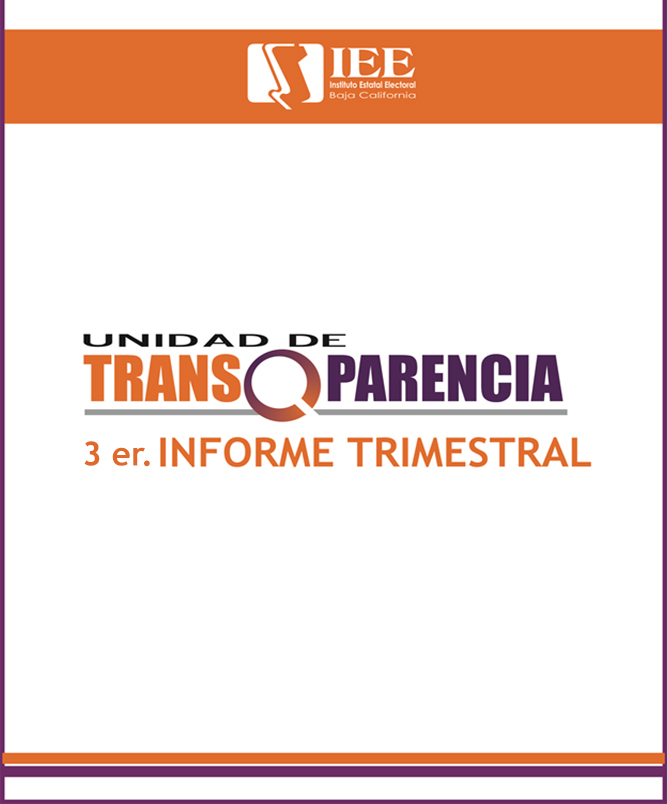 INTRODUCCIÓN El siguiente informe tiene como objetivo presentar las solicitudes de acceso a la información pública, tramitadas en el Instituto Estatal Electoral de Baja California a través de la Unidad de Transparencia de los meses Julio a Septiembre de 2017.En este trabajo se encuentran detalladas y desglosadas las solicitudes haciendo un análisis sobre el contenido de las mismas, temas más solicitados, sentidos de las respuestas otorgadas por área y promedio de días para dar respuesta, entre otros. Por su parte, se considera un capítulo para los Recursos de Revisión en el cual se detalla la etapa procesal en que se encuentran o en su caso, el sentido de la resolución.SOLICITUDES DE ACCESO A LA INFORMACION PÚBLICAEn el tercer trimestre 2017, la Unidad de Transparencia recibió un total de 61 solicitudes de información, de las cuales 27 solicitudes fueron recibidas a través del portal del Instituto Estatal Electoral y 34 solicitudes fueron recibidas a través de la Plataforma Nacional de Transparencia. En el Anexo 1 se puede apreciar el listado de solicitudes recibidas.A) CLASIFICACIÓN DE SOLICITUDES TURNADAS POR ÁREAS ADMINISTRATIVAS DEL IEEBCDe las 61 solicitudes recibidas, 23 solicitudes fueron respondidas en forma directa por la Unidad de Transparencia debido a que la información solicitada ya se encontraba publicada en el portal de obligaciones de transparencia, 5 solicitudes fueron turnadas a la Coordinación de Partidos Políticos y Financiamiento, 4 solicitudes fueron  turnadas a la Secretaría Ejecutiva, 3 solicitudes fueron turnadas a la Coordinación de Informática y Estadística Electoral, 3 solicitudes fueron turnadas a la Coordinación Jurídica, 2 solicitudes fueron turnadas al Departamento de Administración y 2 solicitudes fueron turnadas al Departamento de Procesos Electorales, Educación Cívica y Participación Ciudadana. Por su parte se presentaron 14 solicitudes que fueron turnadas a varias unidades administrativas, debido al contenido de las mismas mientras que 5 solicitudes se declararon como no interpuestas al haberse requerido al solicitante para que se aclarara el contenido de la solicitud y dichas aclaraciones no fueron desahogadas.Las solicitudes fueron turnadas a las áreas competentes tal y como se plasma a continuación:B) TEMAS MÁS SOLICITADOSDe las 61 solicitudes recibidas en el tercer trimestre 2017 los 8 temas más solicitados por la ciudadanía fueron:Se inserta la siguiente gráfica para mayor claridad:De las solicitudes de información que se presentaron en  el trimestre, existen 2 solicitudes de información referentes al ejercicio del gasto público como  lo son: gastos referentes a las erogaciones del IEEBC y presupuesto del IEEBC. En la siguiente grafica se detalla esta información:C) SENTIDO DE LAS RESPUESTAS OTORGADAS POR LAS ÁREASEn lo que respecta al sentido de las respuestas a las solicitudes de información, a continuación se detallan:*Afirmativa: Se entrega la totalidad de información solicitada.*Notoria incompetencia: Información que no poseemos en ejercicio de las atribuciones conferidas por la Ley. *Afirmativa parcial: Se entrega parcialmente la información solicitada. *No presentada: En caso que se haya hecho algún requerimiento para aclarar el contenido de la solicitud y no se haya cumplido por parte del solicitante. D) PROMEDIO DE DÍAS HABILES PARA DAR RESPUESTAEn el tercer trimestre el promedio de días hábiles para dar respuesta a las solicitudes de información tramitadas fue de 4.7 días del Instituto Estatal Electoral de Baja California como sujeto obligado, sin embargo a continuación se plasman el promedio días hábiles para dar respuesta por área:E) RECURSOS DE REVISIÓNEn el tercer trimestre 2017 el Instituto Estatal Electoral de Baja California tiene 4 recursos de revisión en trámite como a continuación se detalla:*Nota: El expediente no se encuentra en trámite, sin embargo no se ha archivado en virtud de la vista al Órgano Interno de Control.ANEXO 1LISTADO DE SOLICITUDES DE INFORMACIÓN CORRESPONDIENTESAL TERCER TRIMESTRE 2017RECURSOSOLICITUDFECHA DE ADMISIONMOTIVO INTEPROSICION DEL RECURSO ESTADO PROCESALVISTA OICAutoridad que dio vista al OICOBSERVACIONESREV/015/2016*0018181615 DE SEPTIEMBRE DE 2016La información adjunta a la respuesta no correspondía  con lo solicitadoSe tuvo por cumplida la resolución y causó estado.   SICOMITÉ DE TRANSPARENCIA IEEBCSe encuentra en trámite la vista al Departamento de Control Interno. REV/049/2016*0019331613 DE OCTUBRE DE 2016El solicitante consideró incompleta la información proporcionada.Se tuvo por cumplida la resolución y causó estado.   SIITAIPBCSe encuentra en trámite la vista al Departamento de Control Interno. REV/091/2017*0012511717 DE MARZO DE 2017La información adjunta a la respuesta no correspondía  con lo solicitadoSe tuvo por cumplida la resolución y causó estado.   SIITAIPBCSe encuentra en trámite la vista al Departamento de Control Interno. REV/215/20170025131715 DE JUNIO DE 2017Entrega de información incompletaSe sobreseyó el recurso NOITIAPBCPendiente se declare que la resolución causó estado y se ordene el archivo del expediente. Expediente en trámiteExpediente en trámite#FECHA DE RECEPCIÓN FOLIOINFORMACIÓN SOLICITADA SENTIDO DE LA RESPUESTA ÁREA RESPONSABLE DE LA INFORMACIÓN 19105 de julio00375517Me interesa saber si tienen la certificación en la Norma Mexicana NMX-R-025-SCFI.2015 en Igualdad Laboral y No Discriminación.AfirmativaSecretaría Ejecutiva19211 de julio00382617Me permito distraer su atención para solicitarle atentamente información estadística respecto al número total de resoluciones emitidas por la Sala Superior y Regional del Tribunal Electoral del Poder Judicial de la Federación, así como del Tribunal Electoral de esa entidad federativa, en la que haya sido parte el instituto al que Usted legalmente representa, desagregadas por a)sentencias en las que se confirmó el acto o resolución, b)sentencias en las que se revocó el acto o resolución y c) sentencias en las que se modificó el acto o resolución desde el inicio hasta el final del Proceso Electoral Ordinario 2014-2015.AfirmativaCoordinación Jurídica19314 de julio 00388117Único: este defensor del pueblo requiere información acerca de la situación que guardan los juicios de impugnación o similares, que fueran tramitados con respecto a TODOS LOS PROCESOS ELECTORALES DEL AMBITO LOCAL, desde al año de 1998 a la fecha. Prepárese digitalización de los expedientes resultantes, a fin de remitirse a esta defensoría popular, vía correo electrónico. Fundamento de la petición articulo en el articulo 115 fracciones I y  II de la LEY GENERAL DE TRANSPARENCIA Y ACCESO A LA INFORMACIÓN PÚBLICA, así como el articulo 15 acción II  de la “LEY DE TRANSPARENCIA Y ACCESO A LA INFORMACIÓN PÚBLICA PARA EL ESTADO DE BAJA CALIFORNIA desglósese la información por el año que transcurría al momento de su inicio, quien presentó el recurso, contra quien o que se presento el recurso y el resultado del recurso.    
Único: este defensor del pueblo requiere información acerca de la situación que guardan las denuncias  quejas o cualquier denominación que se le dé (en trámite o concluidas), que fueran tramitados ante órganos electorales (incluya a la fiscalía que se especialice en delitos electorales) del Estado, con respecto a TODOS LOS PROCESOS ELECTORALES DEL AMBITO LOCAL, desde al año de 1998 a la fecha. Prepárese digitalización de los expedientes resultantes, a fin de remitirse a esta defensoría popular, vía correo electrónico. Fundamento de la petición artículos 70 fracción XXXVI  y articulo 115 fracciones I y  II de la LEY GENERAL DE TRANSPARENCIA Y ACCESO A LA INFORMACIÓN PÚBLICA, desglósese la información por el año que transcurría al momento de su inicio, quien presento el recurso, contra quien o que se presento el recurso y el resultado del recurso.    AfirmativaVarias Unidades Administrativas19414 de julio 00388217Único: este defensor del pueblo requiere información acerca de la situación que guardan los juicios de impugnación o similares, que fueran tramitados con respecto a TODOS LOS PROCESOS ELECTORALES DEL AMBITO LOCAL, desde al año de 1998 a la fecha. Prepárese digitalización de los expedientes resultantes, a fin de remitirse a esta defensoría popular, vía correo electrónico. Fundamento de la petición articulo en el articulo 115 fracciones I y  II de la LEY GENERAL DE TRANSPARENCIA Y ACCESO A LA INFORMACIÓN PÚBLICA, así como el articulo 15 acción II  de la “LEY DE TRANSPARENCIA Y ACCESO A LA INFORMACIÓN PÚBLICA PARA EL ESTADO DE BAJA CALIFORNIA desglósese la información por el año que transcurría al momento de su inicio, quien presentó el recurso, contra quien o que se presento el recurso y el resultado del recurso.    
Único: este defensor del pueblo requiere información acerca de la situación que guardan las denuncias  quejas o cualquier denominación que se le dé (en trámite o concluidas), que fueran tramitados ante órganos electorales (incluya a la fiscalía que se especialice en delitos electorales) del Estado, con respecto a TODOS LOS PROCESOS ELECTORALES DEL AMBITO LOCAL, desde al año de 1998 a la fecha. Prepárese digitalización de los expedientes resultantes, a fin de remitirse a esta defensoría popular, vía correo electrónico. Fundamento de la petición artículos 70 fracción XXXVI  y articulo 115 fracciones I y  II de la LEY GENERAL DE TRANSPARENCIA Y ACCESO A LA INFORMACIÓN PÚBLICA, desglósese la información por el año que transcurría al momento de su inicio, quien presento el recurso, contra quien o que se presento el recurso y el resultado del recurso.    AfirmativaVarias Unidades Administrativas19514 de julio 00388317Único: este defensor del pueblo requiere información acerca de la situación que guardan los juicios de impugnación o similares, que fueran tramitados con respecto a TODOS LOS PROCESOS ELECTORALES DEL AMBITO LOCAL, desde al año de 1998 a la fecha. Prepárese digitalización de los expedientes resultantes, a fin de remitirse a esta defensoría popular, vía correo electrónico. Fundamento de la petición articulo en el articulo 115 fracciones I y  II de la LEY GENERAL DE TRANSPARENCIA Y ACCESO A LA INFORMACIÓN PÚBLICA, así como el articulo 15 acción II  de la “LEY DE TRANSPARENCIA Y ACCESO A LA INFORMACIÓN PÚBLICA PARA EL ESTADO DE BAJA CALIFORNIA desglósese la información por el año que transcurría al momento de su inicio, quien presentó el recurso, contra quien o que se presento el recurso y el resultado del recurso.    
Único: este defensor del pueblo requiere información acerca de la situación que guardan las denuncias  quejas o cualquier denominación que se le dé (en trámite o concluidas), que fueran tramitados ante órganos electorales (incluya a la fiscalía que se especialice en delitos electorales) del Estado, con respecto a TODOS LOS PROCESOS ELECTORALES DEL AMBITO LOCAL, desde al año de 1998 a la fecha. Prepárese digitalización de los expedientes resultantes, a fin de remitirse a esta defensoría popular, vía correo electrónico. Fundamento de la petición artículos 70 fracción XXXVI  y articulo 115 fracciones I y  II de la LEY GENERAL DE TRANSPARENCIA Y ACCESO A LA INFORMACIÓN PÚBLICA, desglósese la información por el año que transcurría al momento de su inicio, quien presento el recurso, contra quien o que se presento el recurso y el resultado del recurso.    AfirmativaVarias Unidades Administrativas19614 de julio 00388617Único: este defensor del pueblo requiere información acerca de la situación que guardan los juicios de impugnación o similares, que fueran tramitados con respecto a TODOS LOS PROCESOS ELECTORALES DEL AMBITO LOCAL, desde al año de 1998 a la fecha. Prepárese digitalización de los expedientes resultantes, a fin de remitirse a esta defensoría popular, vía correo electrónico. Fundamento de la petición articulo en el articulo 115 fracciones I y  II de la LEY GENERAL DE TRANSPARENCIA Y ACCESO A LA INFORMACIÓN PÚBLICA, así como el articulo 15 acción II  de la “LEY DE TRANSPARENCIA Y ACCESO A LA INFORMACIÓN PÚBLICA PARA EL ESTADO DE BAJA CALIFORNIA desglósese la información por el año que transcurría al momento de su inicio, quien presentó el recurso, contra quien o que se presento el recurso y el resultado del recurso.    
Único: este defensor del pueblo requiere información acerca de la situación que guardan las denuncias  quejas o cualquier denominación que se le dé (en trámite o concluidas), que fueran tramitados ante órganos electorales (incluya a la fiscalía que se especialice en delitos electorales) del Estado, con respecto a TODOS LOS PROCESOS ELECTORALES DEL AMBITO LOCAL, desde al año de 1998 a la fecha. Prepárese digitalización de los expedientes resultantes, a fin de remitirse a esta defensoría popular, vía correo electrónico. Fundamento de la petición artículos 70 fracción XXXVI  y articulo 115 fracciones I y  II de la LEY GENERAL DE TRANSPARENCIA Y ACCESO A LA INFORMACIÓN PÚBLICA, desglósese la información por el año que transcurría al momento de su inicio, quien presento el recurso, contra quien o que se presento el recurso y el resultado del recurso.    AfirmativaVarias Unidades Administrativas19714 de julio 00388717Único: este defensor del pueblo requiere información acerca de la situación que guardan los juicios de impugnación o similares, que fueran tramitados con respecto a TODOS LOS PROCESOS ELECTORALES DEL AMBITO LOCAL, desde al año de 1998 a la fecha. Prepárese digitalización de los expedientes resultantes, a fin de remitirse a esta defensoría popular, vía correo electrónico. Fundamento de la petición articulo en el articulo 115 fracciones I y  II de la LEY GENERAL DE TRANSPARENCIA Y ACCESO A LA INFORMACIÓN PÚBLICA, así como el articulo 15 acción II  de la “LEY DE TRANSPARENCIA Y ACCESO A LA INFORMACIÓN PÚBLICA PARA EL ESTADO DE BAJA CALIFORNIA desglósese la información por el año que transcurría al momento de su inicio, quien presentó el recurso, contra quien o que se presento el recurso y el resultado del recurso.    
Único: este defensor del pueblo requiere información acerca de la situación que guardan las denuncias  quejas o cualquier denominación que se le dé (en trámite o concluidas), que fueran tramitados ante órganos electorales (incluya a la fiscalía que se especialice en delitos electorales) del Estado, con respecto a TODOS LOS PROCESOS ELECTORALES DEL AMBITO LOCAL, desde al año de 1998 a la fecha. Prepárese digitalización de los expedientes resultantes, a fin de remitirse a esta defensoría popular, vía correo electrónico. Fundamento de la petición artículos 70 fracción XXXVI  y articulo 115 fracciones I y  II de la LEY GENERAL DE TRANSPARENCIA Y ACCESO A LA INFORMACIÓN PÚBLICA, desglósese la información por el año que transcurría al momento de su inicio, quien presento el recurso, contra quien o que se presento el recurso y el resultado del recurso.    AfirmativaVarias Unidades Administrativas19814 de julio 00388817Único: este defensor del pueblo requiere información acerca de la situación que guardan los juicios de impugnación o similares, que fueran tramitados con respecto a TODOS LOS PROCESOS ELECTORALES DEL AMBITO LOCAL, desde al año de 1998 a la fecha. Prepárese digitalización de los expedientes resultantes, a fin de remitirse a esta defensoría popular, vía correo electrónico. Fundamento de la petición articulo en el articulo 115 fracciones I y  II de la LEY GENERAL DE TRANSPARENCIA Y ACCESO A LA INFORMACIÓN PÚBLICA, así como el articulo 15 acción II  de la “LEY DE TRANSPARENCIA Y ACCESO A LA INFORMACIÓN PÚBLICA PARA EL ESTADO DE BAJA CALIFORNIA desglósese la información por el año que transcurría al momento de su inicio, quien presentó el recurso, contra quien o que se presento el recurso y el resultado del recurso.    
Único: este defensor del pueblo requiere información acerca de la situación que guardan las denuncias  quejas o cualquier denominación que se le dé (en trámite o concluidas), que fueran tramitados ante órganos electorales (incluya a la fiscalía que se especialice en delitos electorales) del Estado, con respecto a TODOS LOS PROCESOS ELECTORALES DEL AMBITO LOCAL, desde al año de 1998 a la fecha. Prepárese digitalización de los expedientes resultantes, a fin de remitirse a esta defensoría popular, vía correo electrónico. Fundamento de la petición artículos 70 fracción XXXVI  y articulo 115 fracciones I y  II de la LEY GENERAL DE TRANSPARENCIA Y ACCESO A LA INFORMACIÓN PÚBLICA, desglósese la información por el año que transcurría al momento de su inicio, quien presento el recurso, contra quien o que se presento el recurso y el resultado del recurso.    AfirmativaVarias Unidades Administrativas19914 de julio 00388917Único: este defensor del pueblo requiere información acerca de la situación que guardan los juicios de impugnación o similares, que fueran tramitados con respecto a TODOS LOS PROCESOS ELECTORALES DEL AMBITO LOCAL, desde al año de 1998 a la fecha. Prepárese digitalización de los expedientes resultantes, a fin de remitirse a esta defensoría popular, vía correo electrónico. Fundamento de la petición articulo en el articulo 115 fracciones I y  II de la LEY GENERAL DE TRANSPARENCIA Y ACCESO A LA INFORMACIÓN PÚBLICA, así como el articulo 15 acción II  de la “LEY DE TRANSPARENCIA Y ACCESO A LA INFORMACIÓN PÚBLICA PARA EL ESTADO DE BAJA CALIFORNIA desglósese la información por el año que transcurría al momento de su inicio, quien presentó el recurso, contra quien o que se presento el recurso y el resultado del recurso.    
Único: este defensor del pueblo requiere información acerca de la situación que guardan las denuncias  quejas o cualquier denominación que se le dé (en trámite o concluidas), que fueran tramitados ante órganos electorales (incluya a la fiscalía que se especialice en delitos electorales) del Estado, con respecto a TODOS LOS PROCESOS ELECTORALES DEL AMBITO LOCAL, desde al año de 1998 a la fecha. Prepárese digitalización de los expedientes resultantes, a fin de remitirse a esta defensoría popular, vía correo electrónico. Fundamento de la petición artículos 70 fracción XXXVI  y articulo 115 fracciones I y  II de la LEY GENERAL DE TRANSPARENCIA Y ACCESO A LA INFORMACIÓN PÚBLICA, desglósese la información por el año que transcurría al momento de su inicio, quien presento el recurso, contra quien o que se presento el recurso y el resultado del recurso.    AfirmativaVarias Unidades Administrativas20014 de julio 00389117Único: este defensor del pueblo requiere información acerca de la situación que guardan los juicios de impugnación o similares, que fueran tramitados con respecto a TODOS LOS PROCESOS ELECTORALES DEL AMBITO LOCAL, desde al año de 1998 a la fecha. Prepárese digitalización de los expedientes resultantes, a fin de remitirse a esta defensoría popular, vía correo electrónico. Fundamento de la petición articulo en el articulo 115 fracciones I y  II de la LEY GENERAL DE TRANSPARENCIA Y ACCESO A LA INFORMACIÓN PÚBLICA, así como el articulo 15 acción II  de la “LEY DE TRANSPARENCIA Y ACCESO A LA INFORMACIÓN PÚBLICA PARA EL ESTADO DE BAJA CALIFORNIA desglósese la información por el año que transcurría al momento de su inicio, quien presentó el recurso, contra quien o que se presento el recurso y el resultado del recurso.    
Único: este defensor del pueblo requiere información acerca de la situación que guardan las denuncias  quejas o cualquier denominación que se le dé (en trámite o concluidas), que fueran tramitados ante órganos electorales (incluya a la fiscalía que se especialice en delitos electorales) del Estado, con respecto a TODOS LOS PROCESOS ELECTORALES DEL AMBITO LOCAL, desde al año de 1998 a la fecha. Prepárese digitalización de los expedientes resultantes, a fin de remitirse a esta defensoría popular, vía correo electrónico. Fundamento de la petición artículos 70 fracción XXXVI  y articulo 115 fracciones I y  II de la LEY GENERAL DE TRANSPARENCIA Y ACCESO A LA INFORMACIÓN PÚBLICA, desglósese la información por el año que transcurría al momento de su inicio, quien presento el recurso, contra quien o que se presento el recurso y el resultado del recurso.    AfirmativaVarias Unidades Administrativas20114 de julio 00389217Único: este defensor del pueblo requiere información acerca de la situación que guardan los juicios de impugnación o similares, que fueran tramitados con respecto a TODOS LOS PROCESOS ELECTORALES DEL AMBITO LOCAL, desde al año de 1998 a la fecha. Prepárese digitalización de los expedientes resultantes, a fin de remitirse a esta defensoría popular, vía correo electrónico. Fundamento de la petición articulo en el articulo 115 fracciones I y  II de la LEY GENERAL DE TRANSPARENCIA Y ACCESO A LA INFORMACIÓN PÚBLICA, así como el articulo 15 acción II  de la “LEY DE TRANSPARENCIA Y ACCESO A LA INFORMACIÓN PÚBLICA PARA EL ESTADO DE BAJA CALIFORNIA desglósese la información por el año que transcurría al momento de su inicio, quien presentó el recurso, contra quien o que se presento el recurso y el resultado del recurso.    
Único: este defensor del pueblo requiere información acerca de la situación que guardan las denuncias  quejas o cualquier denominación que se le dé (en trámite o concluidas), que fueran tramitados ante órganos electorales (incluya a la fiscalía que se especialice en delitos electorales) del Estado, con respecto a TODOS LOS PROCESOS ELECTORALES DEL AMBITO LOCAL, desde al año de 1998 a la fecha. Prepárese digitalización de los expedientes resultantes, a fin de remitirse a esta defensoría popular, vía correo electrónico. Fundamento de la petición artículos 70 fracción XXXVI  y articulo 115 fracciones I y  II de la LEY GENERAL DE TRANSPARENCIA Y ACCESO A LA INFORMACIÓN PÚBLICA, desglósese la información por el año que transcurría al momento de su inicio, quien presento el recurso, contra quien o que se presento el recurso y el resultado del recurso.    AfirmativaVarias Unidades Administrativas20217 de julio 00391517Cuantos acuerdos sentencias o resoluciones emitidas por el OPLE fueron impugnadas ante el Tribunal local y cuantas se confirmaron por el órgano jurisdiccional?No interpuestaCoordinación Jurídica20317 de julio 00391617Cuantos acuerdos sentencias o resoluciones emitidas por el OPLE fueron impugnadas ante el Tribunal local y cuantas se confirmaron por el órgano jurisdiccional?No interpuestaCoordinación Jurídica20419 de julio00398417AdjuntaNo interpuestaNo interpuesta20519 de julio00398617AdjuntaNo interpuestaNo interpuesta20619 de julio00399017AdjuntaNo interpuestaNo interpuesta20719 de julio00399317AdjuntaNo interpuestaNo interpuesta20819 de julio00399617AdjuntaNo interpuestaNo interpuesta20919 de julio00399817Solicitud para Instituto/Comisión Electoral del Estado
Con fundamento en el artículo 6 constitucional, pido que se me informe lo siguiente:
A. ¿Cuántas solicitudes de consulta popular, referéndum y/ o plebiscito han sido presentadas del año 2015 a la fecha?
B. ¿Sobre qué temáticas versan las mismas?
C. ¿Quiénes han presentado dichas solicitudes?
D. ¿Cuántas de dichas solicitudes han sido declaradas como improcedentes o han sido rechazadas; pido se especifique el motivo por el cual hayan sido rechazadas o declaradas improcedentes las solicitudes?
E. ¿Cuántas solicitudes se han llevado a cabo y cuál ha sido el resultado de la consulta, así como el porcentaje de votación en las mismas?AfirmativaDepartamento de Procesos Electorales, Educación Civica y Participación Ciudadana21007 de agosto00421417Buenos días, pido por favor se me envíe de manera ELECTRONICA para así evitar costos y gastos adicionales de impresión etc. la siguiente información respecto a el C. JAVIER GARAY SÁNCHEZ Consejero Presidente del IEEBC, esto en base al art. 126 de la Ley de transparencia, favor de enviarla directamente a mi correo electrónico..
 info requerida:
a) Sueldo o remuneración mensual, prestaciones y todo lo relacionado a su persona que fue pagado con recursos públicos percibidos como funcionario público desde que esta de Consejero presidente hasta el día de hoy, total pagado hasta la fecha y los comprobantes o recibos de nómina los cuales fueron firmados por el en forma digital escaneados. Art 81 fracc VIII Ley de transparencia.
b) Viáticos y Gastos de representación realizados hasta el día de hoy, estos con los comprobantes que manejan en su contabilidad y finanzas, documentos oficiales que son públicos y de forma digital. Art. 81 fracc. IX ley de transparencia.
c) Todo gasto relacionado a su persona durante su cargo público como son autos, asesores, o personal y herramientas de trabajo que utilizaba directamente o en lo particular con él.
d) Contrato laboral original firmado. Art. 81 fracc XVI ley de transparencia.
e) Que autos le proporciono el IEEBC para su uso personal o de trabajo.
f) Nombre del Personal que trabajaba directamente con el como secretaria, asesores y me desglosen el personal que esta como asimilables en su caso y nómina. Todo esto de manera electrónica porfavor.
GRACIASAfirmativaDepartamento de Administración21107 de agosto00423917Buenos días, pido por favor se me envíe de manera ELECTRONICA para así evitar costos y gastos adicionales de impresión etc. la siguiente información respecto a el C. JAVIER GARAY SÁNCHEZ Consejero Presidente del IEEBC, esto en base al art. 126 de la Ley de transparencia, favor de enviarla directamente a mi correo electrónico  info requerida:
a) Sueldo o remuneración mensual, prestaciones y todo lo relacionado a su persona que fue pagado con recursos públicos percibidos como funcionario público desde que esta de Consejero presidente hasta el día de hoy, total pagado hasta la fecha y los comprobantes o recibos de nómina los cuales fueron firmados por el en forma digital escaneados. Art 81 fracc VIII Ley de transparencia.
b) Viáticos y Gastos de representación realizados hasta el día de hoy, estos con los comprobantes que manejan en su contabilidad y finanzas, documentos oficiales que son públicos y de forma digital. Art. 81 fracc. IX ley de transparencia.
c) Todo gasto relacionado a su persona durante su cargo público como son autos, asesores, o personal y herramientas de trabajo que utilizaba directamente o en lo particular con él.
d) Contrato laboral original firmado. Art. 81 fracc XVI ley de transparencia.
e) Que autos le proporciono el IEEBC para su uso personal o de trabajo.
f) Nombre del Personal que trabajaba directamente con el como secretaria, asesores y me desglosen el personal que esta como asimilables en su caso y nómina. Todo esto de manera electrónica porfavor.

GRACIASAfirmativaDepartamento de Administración21207 de agosto00437117Conforme al derecho que me otorga el artículo 6 constitucional en materia de acceso a la información, así como la normatividad vigente en la materia en su estado, el que suscribe C. Fernando Damián Gómez Escareño me permito formular la siguiente:
SOLICITUD DE INFORMACIÓN
La cual consta de las siguientes peticiones:
Relativo al último Proceso Local Electoral ORDINARIO
1. Quien realizó el Programa de Resultados Electorales Preliminares (en lo sucesivo PREP)
2. Haya sido empresa, el propio instituto, o alguna otra entidad, informar el costo total del PREP, de ser posible desglosar el costo.
3. Si se realizó el Sistema de Información de la Jornada Electoral (o alguno equivalente), mencionar la empresa o entidad que lo llevó acabo y mencionar cual fue el monto derivado de las actividades de este.
4. Copia de gafete o acreditación del personal que estuvo implicado en las actividades del PREP
5. Copia del contrato entre el Organismo Electoral y la entidad que realizó el denominado PREP y anexos técnicos si los hubiese.
6. Copia de las fianzas que garantizan el contrato y servicio.
7. Copia de las facturas que emitió la entidad encargada de implementar el PREP amparando el costo de las actividades del PREP
8. Copia de los recibos de pago en los cuales el Organismo Electoral cubre los costos de las facturas mencionadas en el punto anterior.
9. Cuantas casillas fueron instaladas.
10. Cuantos Centros de Acopio y Transmisión de Datos (CATD) se aprobaron e instalaron.
11. Informe Final de las actividades del PREP
En mi calidad de solicitante declaro por medio del presente, que acepto la censura que pudiera derivar de y solo de los datos que se consideren por ley como Reservados.
La conformidad antes expresada, para no recaer en la negativa de documentos por contener datos que pudieran reservar todo el documento solicitado.
De acontecer lo anterior declaro que me reservo el derecho a impugnar la respuesta del sujeto obligado.AfirmativaVarias Unidades Administrativas21307 de agosto00437417Conforme al derecho que me otorga el artículo 6 constitucional en materia de acceso a la información, así como la normatividad vigente en la materia en su estado, el que suscribe C. Fernando Damián Gómez Escareño me permito formular la siguiente:
SOLICITUD DE INFORMACIÓN
La cual consta de las siguientes peticiones:
Relativo al último Proceso Local Electoral ORDINARIO
1. Copia de carta satisfacción o constancia de cumplimiento otorgada a la empresa o institución que haya realizado el Programa de Resultados Electorales Preliminares (en lo sucesivo PREP)
2. RFC del instituto
3. De existir algún incumplimiento por parte de la empresa o institución que realizó el PREP, agregar cual fue el descuento o sanción (si la hubiese) y que razón fue la que se suscitó. Anexar copia del documento que respalde lo anterior.
4. Documentos, actas o minutas que hayan generado en el comité técnico asesor del PREP y la comisión del PREP.
5. Oficios que se hayan generado y remitido al INE (antes IFE) como parte de la Vinculación de este con los Organismos Públicos Locales Electorales. Lo anterior en el tema del PREP.
6. Copia de los últimos lineamientos que se utilizan para regular el PREP
7. Copia del Proceso Técnico Operativo para el PREP
8. Acta donde el Consejo General del Organismo Electoral designa al comité y comisión para el PREP
En mi calidad de solicitante declaro por medio del presente, que acepto la censura que pudiera derivar de y solo de los datos que se consideren por ley como Reservados.
La conformidad antes expresada, para no recaer en la negativa de documentos por contener datos que pudieran reservar todo el documento solicitado.
De acontecer lo anterior declaro que me reservo el derecho a impugnar la respuesta del sujeto obligado.AfirmativaUnidad de Transparencia21407 de agosto00437517Conforme al derecho que me otorga el artículo 6 constitucional en materia de acceso a la información, así como la normatividad vigente en la materia en su estado, el que suscribe C. Fernando Damián Gómez Escareño me permito formular la siguiente:
SOLICITUD DE INFORMACIÓN
La cual consta de las siguientes peticiones:
Relativo al último Proceso Local Electoral ORDINARIO
1. Informes de la totalidad de los simulacros que por ley deben ser realizados al Programa de Resultados Electorales Preliminares (en lo sucesivo PREP)
2. Copia del acta de escrutinio y cómputo utilizada en la Jornada Electoral
3. Solicito los informes de las auditorías practicadas al PREP
4. Quien realizó las auditorías que por ley deben ser practicadas al PREP y cuál fue el costo.
5. Copia del contrato o convenio donde el Organismo Electoral y el encargado de realizar la auditoria al PREP, establecen realizar dichas actividades.
6. Copia de las facturas que emitió la entidad encargada de realizar el PREP amparando el costo de las actividades del PREP
7. Copia de los recibos de pago en los cuales el Organismo Electoral cubre los costos de las facturas mencionadas en el punto anterior.
En mi calidad de solicitante declaro por medio del presente, que acepto la censura que pudiera derivar de y solo de los datos que se consideren por ley como Reservados.
La conformidad antes expresada, para no recaer en la negativa de documentos por contener datos que pudieran reservar todo el documento solicitado.
De acontecer lo anterior declaro que me reservo el derecho a impugnar la respuesta del sujeto obligado.AfirmativaVarias Unidades Administrativas21507 de agosto00437617Conforme al derecho que me otorga el artículo 6 constitucional en materia de acceso a la información, así como la normatividad vigente en la materia en su estado, el que suscribe C. Fernando Damián Gómez Escareño me permito formular la siguiente:
SOLICITUD DE INFORMACIÓN
La cual consta de las siguientes peticiones:
De aplicar, relativo al último Proceso Local Electoral ORDINARIO:
1. Bases del proceso de licitación para adjudicar el Programa de Resultados Electorales Preliminares (en lo sucesivo PREP).
2. Anexo técnico de las bases de licitación para el PREP
3. Acta de la junta de aclaraciones de la licitación del PREP
4. Actas de apertura técnica y económica de la licitación del PREP
5. Acta de Fallo en lo relativo a la licitación del PREP
6. Convocatoria a la licitación o invitación (esto de ser concurso por invitación)
De ser el propio Organismo Electoral quien implementó el PREP:
1. Acuerdo donde se aprueba el comienzo de actividades o la implementación del PREP
En mi calidad de solicitante declaro por medio del presente, que acepto la censura que pudiera derivar de y solo de los datos que se consideren por ley como Reservados.
La conformidad antes expresada, para no recaer en la negativa de documentos por contener datos que pudieran reservar todo el documento solicitado.
De acontecer lo anterior declaro que me reservo el derecho a impugnar la respuesta del sujeto obligado.AfirmativaUnidad de Transparencia21607 de agosto00437917Por medio del presente solicito amablemente la siguiente información: 
1. En formato PDF los mapas de los Distritos Electorales Locales de Baja California de acuerdo a la nueva redistritación del Instituo Nacional Electoral, por separado y con su respectiva división por sección.
2. Archivo en formato excel con la distribución de la nueva distritación para Baja California, que contenga Distrito y sus Secciones Electorales, así como el total de su lista nominal.
3. En fomrato excel, el total de casillas electorales por distrito, sección y tipo de casilla. Su ubicación y dirección de las casillas electorales para la nueva distritación. 
Sin más por el momento, quedo en espera de su respuesta.Notoria IncompetenciaUnidad de Transparencia21707 de agosto00438117Listas de los representantes generales y representantes de casilla (2016) de Ensenada
Zonas en las que esta dividida el Municipio de Ensenada, colonias respectivas a las zonas, las secciones de estas, cuantas casillas abarcan, el numero de la casilla que se les asignaron en 2016, los Representantes generales y los de casilla que ocuparon dichas casillas en Ensenada.
Datos de las Zonas, Secciones (2016) Ensenada
Datos de los RG y RC que participaron en las elecciones de Ensenada en 2016Afirmativa ParcialUnidad de Transparencia21807 de agosto00438217PRI, PAN, MORENA Ubicacion de casillas de las elecciones y sus correspiendientes numeros, en Ensenada Baja California (2016)
Lista de Representantes generales y sus correspondientes Representantes de casilla que participaron en dichas elecciones (Ensenada, Baja California, 2016)
Mapa donde se identifique las zonas y secciones en las que se ubicaron las casillas en la eleccion del 2016 en Ensenada Baja California
Lista completa y actualizada de los RG, RC y los secretarios tecnicos (2016)
Lista de las zonas, secciones y colonias en las que se dividió el Municipio de Ensenada para las elecciones del 2016Afirmativa ParcialUnidad de Transparencia21910 de agosto00446117PRI, PAN, MORENA Lista de los representantes generales y de casilla que participaron en las elecciones del 2016 en Ensenada Baja California. Lista del número de las casillas que abarcarón cada uno de los RGS y RCS en las elecciones de 2016 en Ensenada Baja California Fprmatos de afiliación a los partidos de los RG y RC.Notoria IncompetenciaUnidad de Transparencia22011 de agosto00451117Solicito la siguiente información: ubicación de las casillas donde acudió el ciudadano a votar en el proceso electoral del año 2016 en el estado de Baja California, asimismo el padrón electoral especificando el número de la sección, el correspondiente distrito electoral LOCAL y FEDERAL, todo en formato excel.Afirmativa ParcialUnidad de Transparencia22115 de agosto00457117Requiero la siguiente información de los procesos electorales de la entidad y federales del a/o 2000 a la fecha:

Cargos públicos de elección popular en cada proceso y el sexo de los candidatos representantes y suplentes.
Candidatos electos por sexo y por cargo.Afirmativa ParcialUnidad de Transparencia22215 de agosto00457317Bueno días.
Me gustaría saber si ya tienen estadísticas de las elecciones en Baja California 2015-2016
a) Rangos de edad entre los ciudadanos que votaron por distrito.
b) Nivel académico (escolaridad)
c) Sexo, etc. 
De antemano agradezco su atención.AfirmativaCoordinación de Informática y Estadística Electoral22316 de agosto00457917Por este conducto le solicito que me proporcione el número de elecciones extraordinarias que ha tenido que organizar ese Instituto, y el costo por cada una de ellas. Especificando en cada caso, el cargo y distrito en el que repitió la elección.AfirmativaSecretaría Ejecutiva22416 de agosto00458017Por este conducto le solicito que me proporcione el número de elecciones extraordinarias que ha tenido que organizar ese Instituto, y el costo por cada una de ellas. Especificando en cada caso, el cargo y distrito en el que repitió la elección.AfirmativaSecretaría Ejecutiva22518 de agosto00462117Me gustaría saber dentro del ultimo proceso electoral 
1. Cuantos asuntos atendió la oficialía Electoral
2. Cuantas personas trabajan en la oficialia electoral y los sueldos de cada uno de ellos
3. La cantidad de personas a quienes se les delego fe publica dentro delproceso electoral
4. Cuáles son los perfiles académicos de las personas a quienes se les delego fe publica
5. Cual fue el proceso de capacitación y cuál fue su costo
6. Si durante el periodo que no son eleccionesla gente de la oficialia electoral realiza otro tipo de actividad y si es así cuales sonAfirmativaVarias Unidades Administrativas22621 de agosto 00465917En 2016, ¿cuál fue el financiamiento público que el instituto electoral del estado suministró a cada partido político?AfirmativaUnidad de Transparencia22725 de agosto00477717Durante el proceso electoral ordinario 2016 ¿cuál fue el total de multas impuestas a los partidos políticos por el Instituto Electoral Estado de Baja California? ¿qué partidos fueron los sancionados y cuál fue el motivo? Con base en el monto total correspondiente a multas a partidos políticos en 2016 durante el proceso electoral ordinario en el estado de Baja California, y de acuerdo con la Jurisprudencia 31/2015 aprobada el 7 de octubre de 2015 en la Sala Superior del TEPJF, en sesión pública, con el rubro: MULTAS. EL DESTINO DE LOS RECURSOS OBTENIDOS POR SU IMPOSICIÓN EN MATERIA DE FISCALIZACIÓN DEPENDE DEL PROCESO ELECTORAL DE QUE SE TRATE.; informe si le fue entregado al Conacyt del gobierno del estado de Baja California la totalidad de los recursos o, en su defecto, la cantidad de los recursos recibidos, así como las fechas. Finalmente ¿cuál fue el destino y/o utilidad que se le han dado a dichos recursos?AfirmativaCoordinación de Partidos Politicos y Financiamiento 22825 de agosto00478317NOMBRE DE LA PERSONA RESPONSABLE ANTE EL ORGANISMO POR PARTE DE MORENA EN EL ESTADO ASI COMO LA DOCUMENTACION QUE ACREDITA COMO RESPONSABLE, QUE DOCUMENTOS PRESENTO ESTA PERSONA QUE LO JUSTIFICA Y EL MONTO DEL FINANCIAMIENTO OTORGADO POR ESTE INSTITUTO EN EL AÑO 2017 DE ENERO A LA FECHA....AfirmativaCoordinación de Partidos Politicos y Financiamiento 22925 de agosto00481217Buen día solicitó este archivo CGE/440/2015 GRACIAS AfirmativaSecretaría Ejecutiva23029 de agosto00482117¿Qué cantidad de su presupuesto está destinado para tecnologías de la información?AfirmativaVarias Unidades Administrativas23129 de agosto00484817Informe anual de actividades del año 2016, presentado por la Secretaría Ejecutiva, en cumplimiento al Artículo 46 fracción XXV y 55 fracción XV de la Ley Electoral del Estado de Baja California, en la sesión del Consejo General del 17 de Noviembre de 2016. 
No omito comentar que en el portal de transparencia del Instituto,  el enlace no conduce al informe.AfirmativaUnidad de Transparencia23229 de agosto00484917Por el presente solicito la sig. informacion
padrones de militantes de los siguientes partidos politicos:
PRD, PRI,  PAN, MORENA, Movimiento Ciudadano, Partido Verde Ecologista, Partido Nueva Alianza, Partido Encuentro Social y Partido de Baja California.
actualizados a la fecha de la solicitud.
identificado por Municipio ( Mexicali, Tijuana, Ensenada, Tecate, Rosarito )  y En Archivo Excel (*.xlsx)Afirmativa ParcialCoordinación de Partidos Politicos y Financiamiento 23331 de agosto00489917¿Cuáles fueron los resultados electorales POR CANDIDATO de la última elección de gobernador del estado (número total de votos y porcentaje obtenido POR CANDIDATO)?AfirmativaUnidad de Transparencia23404 de septiembre00498817Por medio de la presente, le solicito información sobre el reporte de gastos que ha presentado desde Enero de 2017 a la fecha ante esta institución el Partido Morena sobre
las prorrogas económicas que recibe por parte del instituto.
muchas gracias, por sus atenciones.Notoria IncompetenciaUnidad de Transparencia23504 de septiembre00498917Por medio de la presente, solicito información referente al reporte de gastos que ha presentado ante esta institución desde enero de 2017 a la fecha
el Partido Revolucionario Institucional PRI, derivado de las prórrogas económicas que recibe por medio de este instituto.Notoria IncompetenciaUnidad de Transparencia23604 de septiembre00499017Por medio de la presente, solicito información referente al reporte de gastos que ha presentado ante esta institución desde enero de 2017 a la fecha
el Partido Acción Nacional PAN, derivado de las prórrogas económicas que recibe por medio de este instituto.Notoria IncompetenciaUnidad de Transparencia23705 de septiembre00501217
solicitarle el RFC del Instituto Estatal Electoral de Baja California AfirmativaUnidad de Transparencia23806 de septiembre00505217buen día, queremos saber y que nos puedan facilitar cuánto dinero se entregó a los partidos políticos de baja california en los 6 años anteriores, contando desde la elección del 2012 a la fecha, queremos saber cuál es la fórmula para su distribución y cuando se entregó se entregó el recurso público a los partidos. GraciasAfirmativaCoordinación de Partidos Politicos y Financiamiento 23907 de septiembre00510917"Buscando en su portal las estadísticas de las últimas elecciones electorales por gobernador, me doy cuenta que está muy generalizados los datos. Habrá alguna manera de que puedan enviarme la información de forma más disgregada? 
Tanto por distrito, sección y casilla en formato excel?"
Como respuesta me dijeron que la pida por medio de ustedes y me mandaron la siguente liga: http://www.ieebc.mx/resultados.html, pero me remite a la misma información que ya tengo.
Tal vez no fui muy clara, pero quiero saber si pueden proporcionarmela por partido político en lugar de por coaliciones, ya que solo son dos columnas de las dos coaliciones y la del partido Movimiento Ciudadano.AfirmativaCoordinación de Informática y Estadística Electoral24011 de septiembre00519117Buenas dias me podrias proporcionar la planilla alcalde que registro del partido del trabajo en la eleccion 2001 para el ayuntamiento de tijuana, nombre de propietarios y suplentes, gracias por su atencion y espero respuesta favorable estoy a sus ordenes.AfirmativaUnidad de Transparencia24111 de septiembre00519217Buenas dias me podrias proporcionar la planilla alcalde que registro del partido del trabajo en la eleccion 2001 para el ayuntamiento de tijuana, nombre de propietarios y suplentes, gracias por su atencion y espero respuesta favorable estoy a sus ordenes.AfirmativaUnidad de Transparencia24211 de septiembre00519317a) El Instituto Estatal Electoral lleva un registro de personas con discapacidad auditiva o que utilicen el Lenguaje de Señas Mexicano, que acuden a votar?
b) En caso afirmativo requiero conocer el número de votantes en las elecciones  efectuadas en el año 2012, y que sea desagregada por municipio.
c) En cualquiera de los casos, el Instituto Estatal Electoral cuenta con un sistema de información de Lenguaje de Señas Mexciano para la comunidad que sufre de esta discapacidad auditiva?
d) Si no tuvieran el sistema de información, la información pertinente sería si está contemplado como uno de sus objetivos dentro de sus programas.AfirmativaDepartamento de Procesos Electorales, Educación Civica y Participación Ciudadana24311 de septiembre00519717“¿Qué porcentaje de la lista nominal de electores participó en la última elección de gobernador del estado?”AfirmativaCoordinación de Informática y Estadística Electoral24412 de septiembre00521817buenas tardes me podria informar los cargos partidarios y de eleccion popular que ha ostentado jorge alberto sutsumi valenzuelaNo interpuestaCoordinación de Partidos Politicos y Financiamiento 24513 de septiembre005239171. En el Artículo 10 de la Ley de Transparencia y Acceso a la Informacion para el Estado dice que
 Los sujetos obligados buscarán, en todo momento, que la información generada tenga un lenguaje sencillo y procurarán, su accesibilidad y traducción a lenguas indígenas.
Mi pregunta es, ¿ de que manera un grupo indigena se puede acercar para ayuda en la traduccion a su lengua o como es que el Instituto Estatal Electoral lo facilita?
2. ¿Por que tener informacion de articulos abrogados como son el articulo 11 y 18 de la pasada Ley de Transparencia para el Estado?AfirmativaUnidad de Transparencia24613 de septiembre00525217Buenos días, me interesa ver un documento oficial que me ayude a saber los requisitos puntuales que se requieren para ser diputado plurinominal por el estado de baja california.AfirmativaUnidad de Transparencia24714 de septiembre00525517¿Cuáles fueron los resultados electorales POR CANDIDATO de la última elección para presidente municipal del municipio de Mexicali (número total de votos y porcentaje obtenido POR CANDIDATO)?AfirmativaUnidad de Transparencia24825 de septiembre00555917¿Cuáles fueron los resultados electorales POR CANDIDATO de la última elección para presidente municipal del municipio de Tijuana (número total de votos y porcentaje obtenido POR CANDIDATO)?AfirmativaUnidad de Transparencia24925 de septiembre00556417Solicito la siguiente aclaración: ¿A qué se deben los cambios de fecha de las elecciones a ayuntamientos ocurridos en el año 1998, 2001 y 2004? Concretamente, ¿porqué se pasó de celebrar las elecciones el primer domingo de agosto en 1995 a celebrarlas el último domingo de junio en 1998?, ¿porqué después se pasó de celebrar las elecciones el último domingo de junio en 1998 al segundo domingo de julio en el 2001? y ¿porqué después se pasó de celebrar las elecciones el segundo domingo de julio en el 2001 al primer domingo de agosto en el 2004?Notoria IncompetenciaUnidad de Transparencia25025 de septiembre00556717como puedo tramitar mi credencial mil graciasNotoria IncompetenciaUnidad de Transparencia25127 de septiembre00566617¿Cuál es el fundamento constitucional y legal a nivel estatal que regula a las coaliciones y a las candidaturas comunes en la entidad federativa?
2.         ¿Cuáles son las similitudes y diferencias entre ambas figuras y para qué tipos de elecciones operan?
3.         ¿Cuántas elecciones de gobernador, diputados y ayuntamientos se han celebrado en la entidad, durante el periodo comprendido del año 2000 hasta el año 2016?
4.         ¿Cuáles han sido los resultados de las votaciones por partido político en cada tipo de elección, durante el periodo comprendido del año 2000 hasta el año 2016?
5.         ¿Cuál ha sido el porcentaje de la participación ciudadana durante las elecciones celebradas durante el periodo comprendido entre el año 2000 y 2016?
6.         ¿Cuántos partidos políticos con registro local han existido en la entidad federativa durante el periodo comprendido del año 2000 hasta el año 2016?
7.         ¿En cuántos y en qué procesos electorales han participado los partidos políticos locales referidos, desde el año 2000 hasta el año 2016?
8.         ¿Cuántos triunfos han obtenido y en qué tipos de elección los partidos políticos locales referidos desde el año 2000 hasta el año 2016?
9.         ¿Cuántas coaliciones se han formado en las elecciones locales para gobernador diputaciones locales y ayuntamientos entre el año 2000 hasta el año 2016?
10.      ¿Cuántas candidaturas comunes se han presentado en las elecciones locales para gobernador diputaciones locales y ayuntamientos entre el año 2000 hasta el año 2016?
11.      ¿Cuál es el grado de éxito (porcentaje), y los rendimientos electorales que han presentado las coaliciones y candidaturas comunes para los partidos políticos estatales en los procesos electorales locales, durante este periodo (2000-2016),en las elecciones de Gobernador, Diputaciones locales y Ayuntamientos?
12.      ¿En algún momento se ha permitido coaligarse o postular en candidatura común con otros partidos políticos a los partidos locales, desde su primera elección en la que han participado? En caso de ser afirmativo, indique el año, tipo de elección y con qué partidos participó.AfirmativaVarias Unidades Administrativas